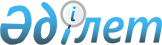 О назначении на должности судей Суда Евразийского экономического союза от Республики АрменияРешение Коллегии Евразийской экономической комиссии от 2 января года № 3      В соответствии с пунктом 10 Статута Суда Евразийского экономического союза (приложение № 2 к Договору о Евразийском экономическом союзе от 29 мая 2014 года) Высший Евразийский экономический совет решил:

      Назначить на должности судей Суда Евразийского экономического союза от Республики Армения следующих лиц:

      Туманян Армен Эдуардович;

      Айриян Эрна Владимировна. Члены Высшего Евразийского экономического совета:
					© 2012. РГП на ПХВ «Институт законодательства и правовой информации Республики Казахстан» Министерства юстиции Республики Казахстан
				От

Республики АрменияОт 

Республики

БеларусьОт

Республики 

КазахстанОт 

Российской Федерации